ตัวอย่าง การจัดแผงแสดงบริเวณที่ติดตั้งกล้องวงจรปิดเพื่อแจ้งเจ้าของข้อมูลส่วนบุคคลก่อนเข้าสู่พื้นที่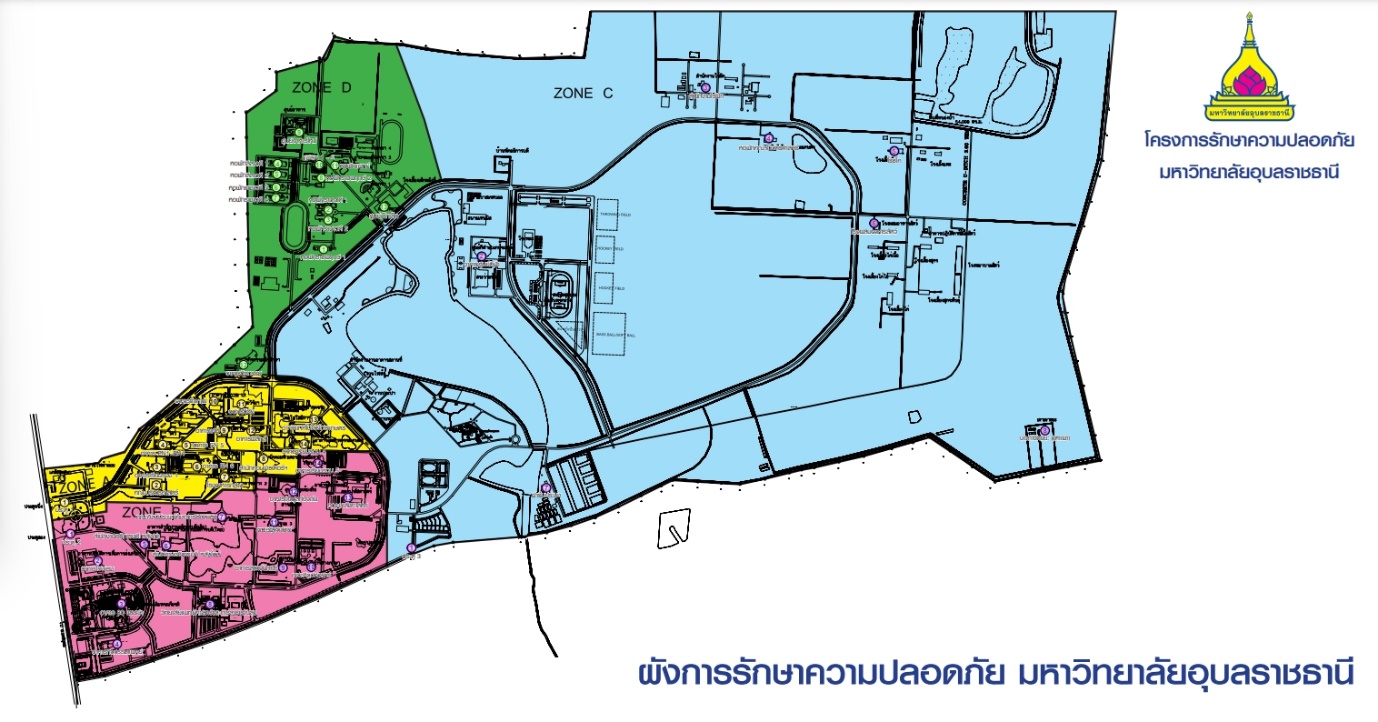 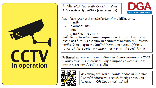 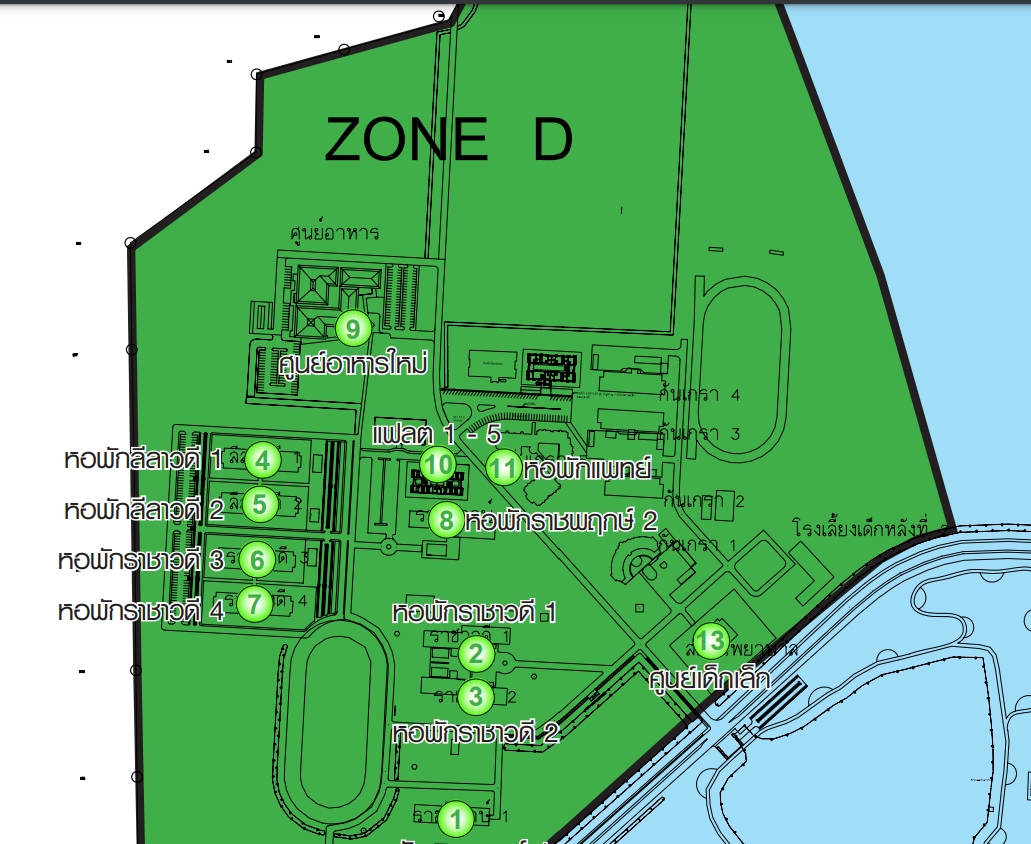 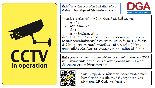 ตัวอย่าง ป้ายแจ้ง CCTV Notice สำหรับติด ณ บริเวณที่ติดตั้งกล้องวงจรปิดเพื่อแจ้งเจ้าของข้อมูลส่วนบุคคลก่อนเข้าสู่พื้นที่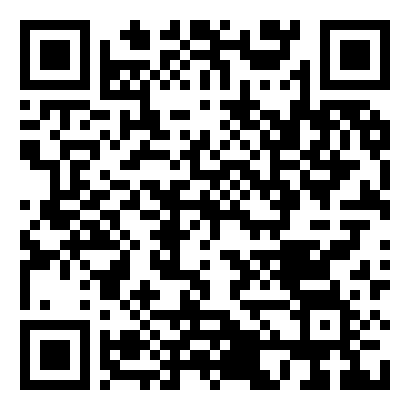 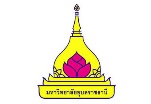 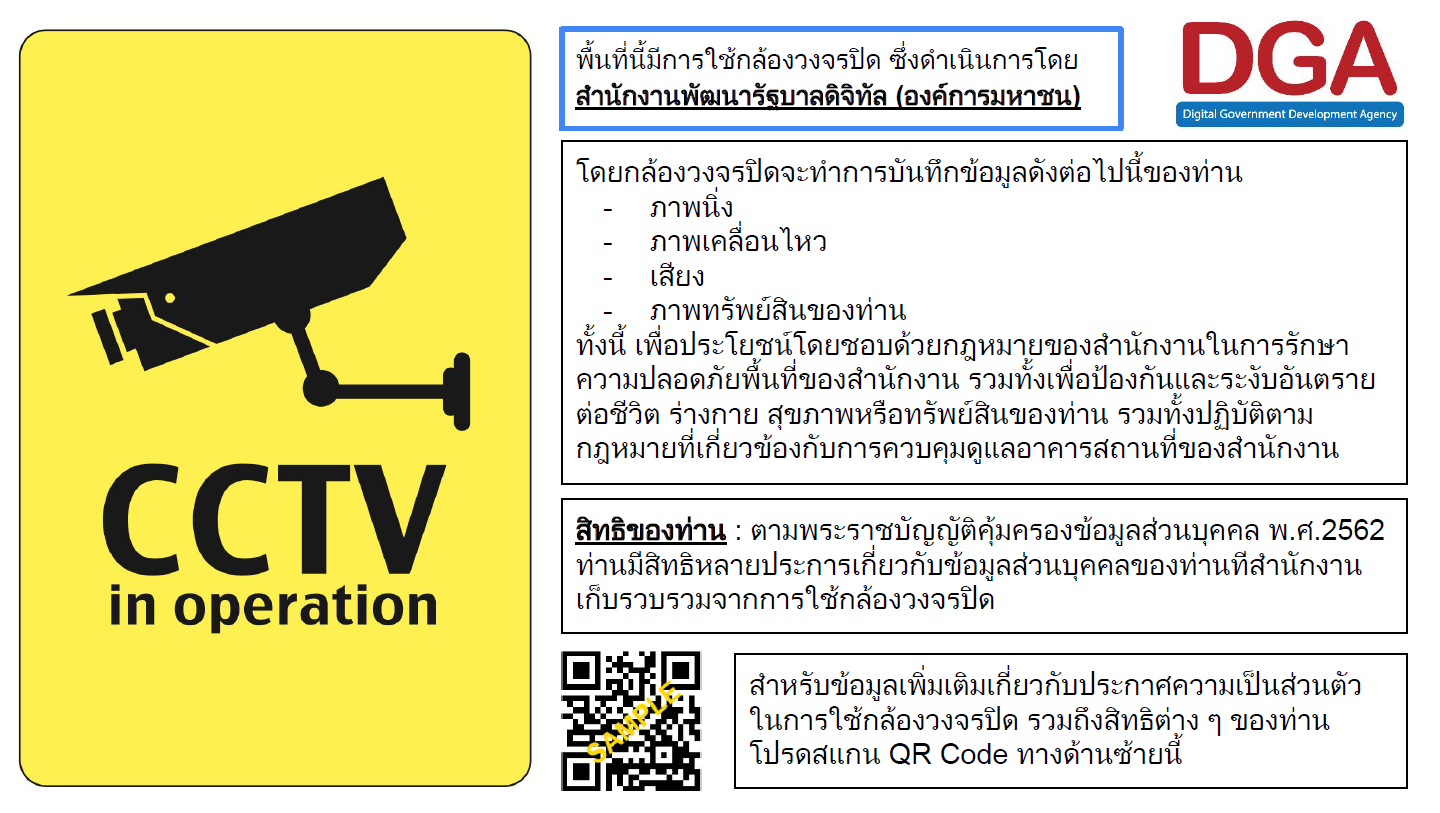 